1999 жылғы 1 шілдедегі Қазақстан Республикасының Азаматтық кодексі (Ерекше бөлім) 760-бабының 1-2-тармағын және «Қазақстан Республикасының Ұлттық Банкі туралы»1995 жылғы 30 наурыздағы Қазақстан Республикасының Заңы 15-бабының 86-3) тармақшасын іске асыру мақсатында Қазақстан Республикасы Ұлттық Банкінің Басқармасы ҚАУЛЫ ЕТЕДІ:Қоса беріліп отырған Банктік салым шарттары бойынша құбылмалы сыйақы мөлшерлемесін есептеу қағидалары, оның қолданылу шарттары бекітілсін.2. Қаржы нарығының әдіснамасы департаменті (Сәлімбаев Д.Н.) Қазақстан Республикасының заңнамасында белгіленген тәртіппен:1) Заң департаментімен (Сәрсенова Н.В.) бірлесіп осы қаулыны Қазақстан Республикасының Әділет министрлігінде мемлекеттік тіркеуді;2) осы қаулы мемлекеттік тіркелген күннен бастап күнтізбелік он күн ішінде оны қазақ және орыс тілдерінде «Республикалық құқықтық ақпарат орталығы» шаруашылық жүргізу құқығындағы республикалық мемлекеттік кәсіпорнына ресми жариялау және Қазақстан Республикасы нормативтік құқықтық актілерінің эталондық бақылау банкіне енгізу үшін жіберуді;3) осы қаулыны ресми жарияланғаннан кейін Қазақстан Республикасы Ұлттық Банкінің ресми интернет - ресурсына орналастыруды;4) осы қаулы мемлекеттік тіркелгеннен кейін он жұмыс күні ішінде Заң департаментіне осы қаулының осы тармағының 2), 3) тармақшаларында және 
3-тармағында көзделген іс-шаралардың орындалуы туралы мәліметтерді ұсынуды қамтамасыз етсін.3. Қаржылық қызметтерді тұтынушылардың құқықтарын қорғау және сыртқы коммуникациялар басқармасы (Терентьев А.Л.) осы қаулы мемлекеттік тіркелгеннен кейін күнтізбелік он күн ішінде оның көшірмесін мерзімді баспасөз басылымдарында ресми жариялауға жіберуді қамтамасыз етсін.4. Осы қаулының орындалуын бақылау Қазақстан Республикасының Ұлттық Банкі Төрағасының орынбасары О. А. Смоляковқа жүктелсін.5. Осы қаулы алғашқы ресми жарияланған күнінен кейін күнтізбелік он күн өткен соң қолданысқа енгізіледі.Ұлттық Банк  Төрағасы 	                                                               Д. АқышевҚазақстан Республикасы Ұлттық Банкі Басқармасының2018 жылғы 27 тамыздағы  № 194 қаулысымен бекітілдіБанктік салым шарттары бойынша құбылмалы сыйақы мөлшерлемесін есептеу қағидалары, оның қолданылу шарттары 1. Осы Банктік салым шарттары бойынша құбылмалы сыйақы мөлшерлемесін есептеу қағидалары, оның қолданылу шарттары (бұдан әрі – Қағидалар) 1999 жылғы 1 шілдедегі Қазақстан Республикасы Азаматтық кодексінің (Ерекше бөлім) 760-бабының 1-2-тармағына және «Қазақстан Республикасының Ұлттық Банкі туралы» 1995 жылғы 30 наурыздағы Қазақстан Республикасының Заңы (бұдан әрі – Ұлттық Банк туралы заң) 15-бабының 
86-3) тармақшасына сәйкес әзірленді және екінші деңгейдегі банктер (бұдан әрі – банк) үшін жеке және заңды тұлғалармен жасалатын мерзімді немесе жинақ салымдары шарттары (бұдан әрі – шарт) бойынша құбылмалы сыйақы мөлшерлемесін есептеу тәртібі мен қолданылу шарттарын айқындайды.2. Құбылмалы сыйақының мөлшерлемесі базалық көрсеткіш пен пайыздық спрэд мөлшерлемесінің қосындысы ретінде айқындалады.3. Шарттар бойынша базалық көрсеткіш ретінде мына көрсеткіштердің бірі пайдаланылады:Қазақстан Республикасының Ұлттық Банкі Ұлттық Банк туралы заңның 34-бабына сәйкес белгілейтін базалық мөлшерлеме;Қазақстан Республикасының мемлекеттік статистикасы саласындағы уәкілетті орган «Мемлекеттік статистика туралы» 2010 жылғы 19 наурыздағы Қазақстан Республикасы Заңының 23-1-бабына сәйкес жария ететін инфляцияның деңгейі;Tenge OverNight Index  Average (TONIA) мөлшерлемесі – қор биржасында жасалған Қазақстан Республикасының мемлекеттік бағалы қағаздарымен автоматты репо секторында 1 (бір) жұмыс күні мерзімімен репоны ашу мәмілелері бойынша орташа алынған пайыздық мөлшерлеме;Tenge Week Index Average (TWINA) мөлшерлемесі – қор биржасында жасалған Қазақстан Республикасының мемлекеттік бағалы қағаздарымен автоматты репо секторында күнтізбелік 7 (жеті) күн мерзімімен репоны ашу мәмілелері бойынша орташа алынған пайыздық мөлшерлеме.4. Пайыздық спрэд пайыздық тармақпен есептелетін номиналды шамада көрсетіледі және банк шартты жасасқан кезде белгілейтін белгіленген мәнді білдіреді, пайыздық спрэдтің мөлшерін ұлғайту және (немесе) салым мерзімін ұзарту жағдайларын қоспағанда, ол өзгертілмейді. 5. Егер шарттың қолданылу мерзімі кезеңінде құбылмалы мөлшерлеменің мәні теріс мән болса, онда оның мәні нөлге тең болып қабылданады.6. Шарттың қолданылу кезеңінде банк құбылмалы сыйақы мөлшерлемесін есептеу үшін пайдаланылатын базалық көрсеткішті ескере отырып, шарттың талаптарына сәйкес құбылмалы сыйақының мөлшерлемесін қайта қарайды.«ҚАЗАҚСТАН РЕСПУБЛИКАСЫНЫҢҰЛТТЫҚ БАНКІ»РЕСПУБЛИКАЛЫҚ МЕМЛЕКЕТТІК МЕКЕМЕСІ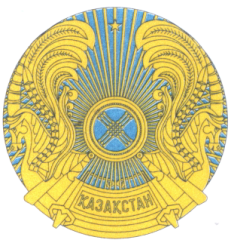 РЕСПУБЛИКАНСКОЕГОСУДАРСТВЕННОЕ УЧРЕЖДЕНИЕ«НАЦИОНАЛЬНЫЙ БАНКРЕСПУБЛИКИ КАЗАХСТАН»БАСҚАРМАСЫНЫҢҚАУЛЫСЫПОСТАНОВЛЕНИЕ ПРАВЛЕНИЯ2018 жылғы 27 тамызАлматы қаласы№ 194   город АлматыБанктік салым шарттары бойынша құбылмалы сыйақы мөлшерлемесін есептеу қағидаларын, оның қолданылу шарттарын бекіту туралы